ТЕРРИТОРИАЛЬНАЯ ИЗБИРАТЕЛЬНАЯ  КОМИССИЯг. КАРАБУЛАКП О С Т А Н О В Л Е Н И Е20 июня 2016 г.                      № 5/6-4г. Карабулак  О согласовании   внесений изменений в Постановление администрации г. Карабулак от 11.01.2013г. №01   В соответствии со статьей 19 Федерального Закона «Об основных гарантиях избирательных прав и права на участие в референдуме граждан Российской Федерации», территориальная избирательная комиссия г. Карабулак  постановляет:Согласовать внесение изменений в Постановление администрации г. Карабулак от 11.01.2013г. №01.Направить настоящее постановление в администрацию г. Карабулак и опубликовать на сайте администрации г. Карабулак.      Председатель территориальной избирательной комиссии г.Карабулак                                                                                               Ю.М. Чумаков  Секретарь территориальной избирательной комиссии г.Карабулак          Л.Х. Костоева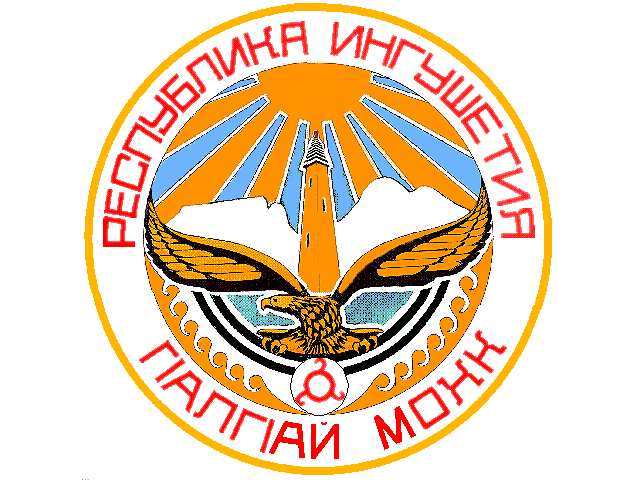 